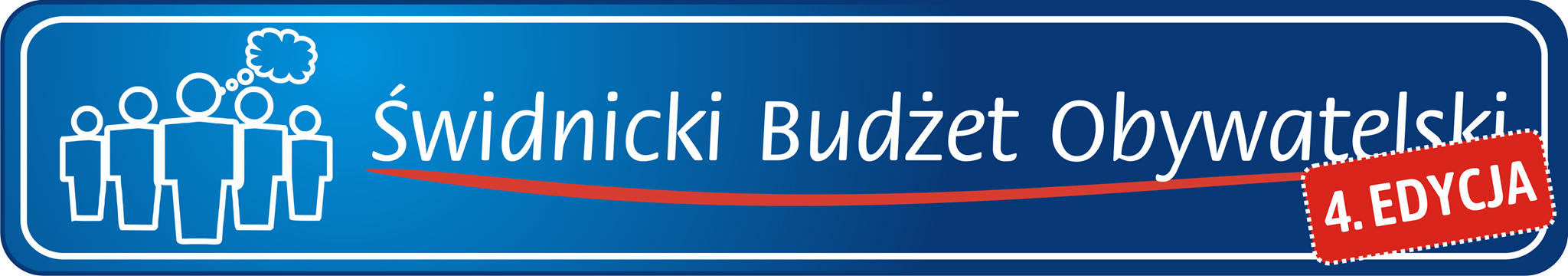 Ramowy harmonogram procedury budżetu obywatelskiego Gminy Miejskiej Świdnik na 2019 rokL.p.Elementy proceduryTerminRealizator1.Powołanie Zespołu ds. budżetu obywatelskiego zarządzeniem Burmistrza Miasta Świdnikdo 29.05.2018 r.Burmistrz Miasta Świdnik2.Opracowanie projektu Regulaminu budżetu obywatelskiego Gminy Miejskiej Świdnik na 2019 rok.do 27.08.2018 r.Zespół ds. budżetu obywatelskiego3.Zarządzenie Burmistrza Miasta Świdnik            w sprawie przyjęcia Regulaminu budżetu obywatelskiego Gminy Miejskiej Świdnik na 2019 rok.do 29.08.2018 r.Burmistrz Miasta Świdnik4.Ogłoszenie o konsultacjach społecznych- Podanie do publicznej wiadomości Regulaminu  budżetu obywatelskiego Gminy Miejskiej Świdnik na 2018 rok.do 29.08.2018 r.Urząd Miasta Świdnik5.Zgłaszanie przez mieszkańców Miasta Świdnik, którzy ukończyli 13 rok życia, projektów do budżetu obywatelskiego Gminy Miejskiej Świdnik na 2019 rok, za pomocą formularzy papierowych i elektronicznych wraz z listami poparcia.od 29.08.2018 r.do 12.09.2018 r.Mieszkańcy Świdnika6.Analiza, weryfikacja i ocena projektów             do budżetu obywatelskiego Gminy Miejskiej Świdnik na 2019 rok zgłoszonych przez mieszkańców Świdnika oraz podanie                    do publicznej wiadomości listy projektów                 z wynikami oceny, a także wskazanie projektów, które zostały zakwalifikowane            do głosowania.od 13.09.2018 r.do 27.09.2018 r.Urząd Miasta (WKS, właściwe komórki merytoryczne UM),Zespół ds. budżetu obywatelskiego,Burmistrz Miasta Świdnik7.Promocja projektów zakwalifikowanych do głosowania w ramach budżetu obywatelskiego Gminy Miejskiej Świdnik na 2019 rok.od 27.09.2018 r.do 08.10.2018 r.Wnioskodawcy projektów   i ich przedstawiciele,osoby popierające projekty8.Głosowanie na projekty do budżetu obywatelskiego Gminy Miejskiej Świdnik                na 2019 rok – wybór przez mieszkańców projektów do realizacji.od 28.09.2018 r.do 08.10.2018 r. do godz. 1200Mieszkańcy Świdnika9.Komisyjne podliczenie i weryfikacja wyników głosowania oraz podanie ich do publicznej wiadomości, wraz z listą projektów budżetu obywatelskiego zakwalifikowanych do zamieszczenia w projekcie budżetu Gminy Miejskiej Świdnik na 2019 rok.do 15.10.2018 r.Zespół ds. budżetu obywatelskiego,Burmistrz Miasta Świdnik10.Umieszczenie projektów (zadań) budżetu obywatelskiego w projekcie budżetu Gminy Miejskiej Świdnik na 2019 rok.do 15.11.2018 r.Burmistrz Miasta Świdnik(Urząd Miasta Świdnik)11.Projekty budżetu obywatelskiego                     w uchwalonym budżecie Gminy Miejskiej Świdnik na 2019 rok.do 31.01.2019 r.Rada Miasta Świdnik12.Realizacja projektów budżetu obywatelskiego w ramach budżetu Gminy Miejskiej Świdnik na 2019 rok.2019 r.Burmistrz Miasta Świdnik(Urząd Miasta Świdnik)13.Informacja o realizacji projektów budżetu obywatelskiego w ramach informacji półrocznej o przebiegu wykonania budżetu Gminy Miejskiej Świdnik za I półrocze 2019 roku.do 31.08.2019 r.Burmistrz Miasta Świdnik(Urząd Miasta Świdnik)14.Informacja o realizacji projektów budżetu obywatelskiego w ramach sprawozdania rocznego z wykonania budżetu Gminy Miejskiej Świdnik za 2019 rok.do 31.03.2020 r.Burmistrz Miasta Świdnik(Urząd Miasta Świdnik)15.Sprawozdanie dla mieszkańców Świdnika                             z realizacji IV edycji budżetu obywatelskiego Gminy Miejskiej Świdnik.do 31.03.2020 r.Zespół ds. budżetu obywatelskiego we współpracy z Burmistrzem Miasta Świdnik16.Działania informacyjne, edukacyjne                            i promocyjne dotyczące III, IV edycji budżetu obywatelskiego Gminy Miejskiej Świdnik.2018 r. i 2019 r.Zespół ds. budżetu obywatelskiego,Burmistrz Miasta Świdnik(Urząd Miasta Świdnik)17.Monitorowanie i ewaluacja procesu IV edycji budżetu obywatelskiego Gminy Miejskiej Świdnik.od 2019 r.do 2020 r.Zespół ds. budżetu obywatelskiego